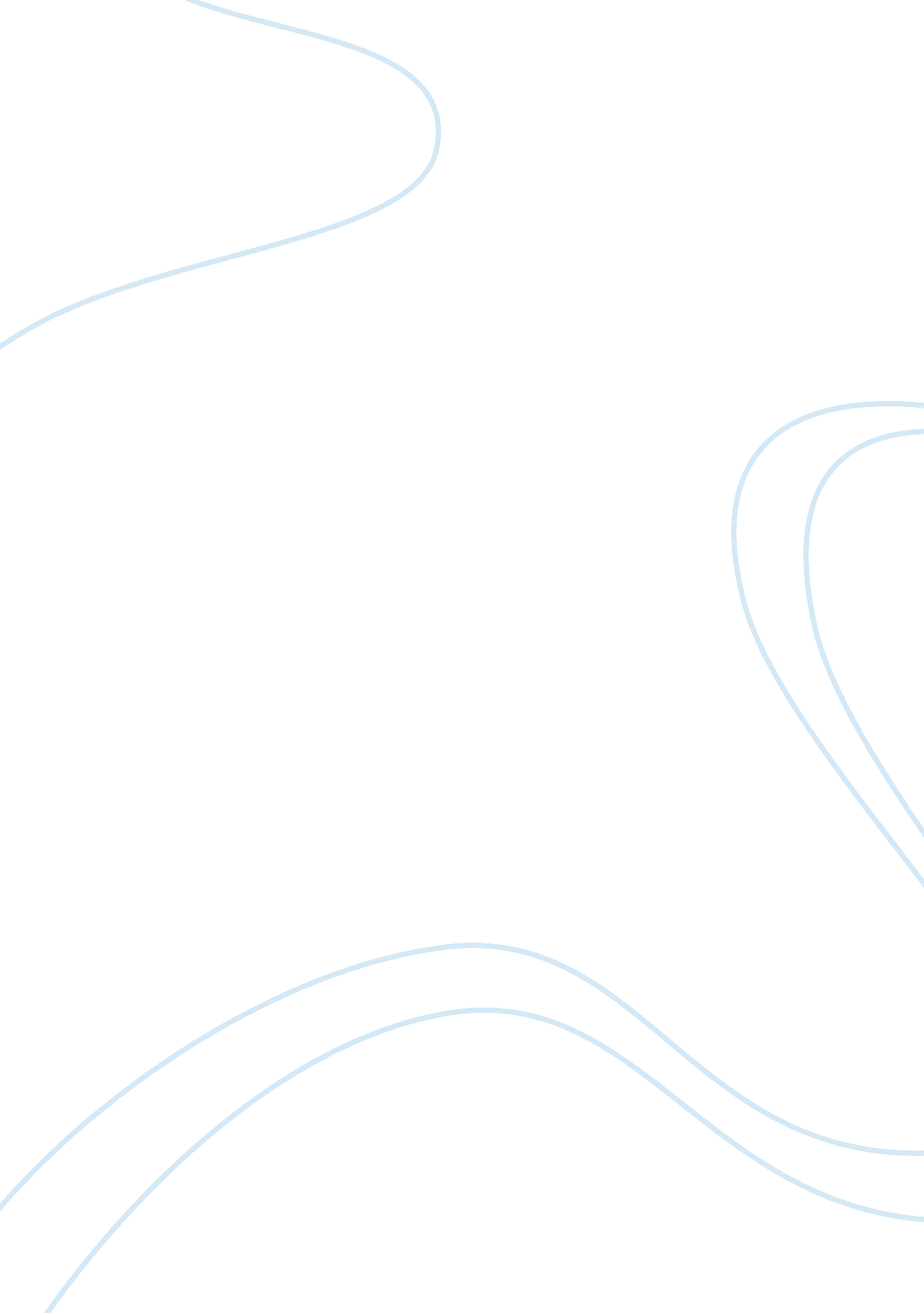 Person and people assignment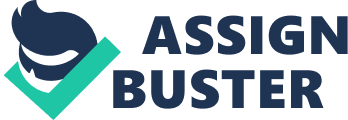 1. Some children in rural places cannot have good schools and medical facilities. To improve this situation, some people suggest that new teachers and doctors should be sent to rural places for several years. Others, however, believe every one has the free right to choose where to work. Discuss both views and give your own opinion. 2. As technology develops, more shopping and business is done through the internet while communication face to face becomes less frequent. Is this a positive or a negative development? 3. What is your opinion about a success of a team: does it depend on mental attitude of the whole team or on the strongest individuals? 4. Damage to environment is an inevitable consequence of the improvement in the standard of living. To what degree do you agree or disagree to this position? 5. In order to learn a language well, we should also learn about the country as well as the cultures and lifestyles of the people who speak it. To what extent do you agree or disagree? 6. Health services are the basic necessity for a person. Private companies have made the health services quite costly for ordinary individuals. Do the advantages of private health care outweigh its disadvantages? 7. Nowadays museums have become more and more important. What are the purposes of places such as museums and how should they be funded? 8. Some people think that machine translation is highly developed in today’s society. Therefore it is not necessary for children to learn a foreign language. What’s your opinion? 9. Some people think that children of different abilities should be educated together. Other people think that it’s better to teach the intelligent children separately and with special treatment. What do you think? use your own ideas of knowledge and experience and support your arguments with examples and relevant evidence. 10. Traffic and housing problems in major cities could be solved by moving large companies and factories with their employees to the countryside. To what extend do you agree or disagree?? In most parts of the world, the volume of traffic is growing at an alarming rate. In the form of an assignment, discuss about the main traffic problems in your country, their causes and possible solutions. 11. Some people say that people should have different amount of holiday according to their job. To what extent do you agree or disagree to this opinion? 12. Nowadays there are various methods to relieve the pressure in modern life. Some read or exercise, others work in their gardens. What do you think are the best ways of reducing stress? 13. What are the causes of water scarcity? What are your solution? 14. Advertising is all around us, it is an unavoidable part of everyone? life. Some people say that advertising is a positive part of our lives while others say it is negative. Discuss both views and give your own opinion. Give reasons for your answer and include any relevant examples from your own knowledge or experience. 15. People spend more and more time at their work place and don’t spend enough time with family and friends. Why is this happening? What consequences can this have for the family life and society? 16. Some people prefer to do the same job in the same place, but others prefer to change jobs frequently. You should use specific reasons to compare the advantages and disadvantages of both sides. 17. There are different types of music in the world today. Why do we need music? Is the traditional music of a country more important than the international music that is heard everywhere nowadays? 18. Creative artists should be given freedom to express their ideas (words, pictures, music and films. However some people think government should take some restriction with them. To what extent do you agree or disagree with this opinion? Give your reasons with own knowledge and give examples. 9. Some people think that examinations have some bad effects on both students and teachers. Some people say they do a good job in the evaluation of the students’ performance. What is your opinion? 20. Writes an essay considering and assessing arguments for and against the following view: As reading is important for a good education, we should encourage our children to read whatever appeals to them. 21. Financial education should be mandatory component of the school program. To what extent do you agree or disagree with this statement? 22. Popular events like the football World Cup and other international sporting occasions are essential in easing international tensions and releasing patriotic emotions in a safe way. To what extent do you agree or disagree with this statement? 23. Although it is a freedom to use tobacco while some people think it should be made illegal as the same way as other drugs. To what extent do you agree or disagree? What’s your opinion? 24. Most people have dreams of one day becoming rich. But does the average person have the ability to make a lot of money? Think about this question. Then write about 250 words describing your thoughts 25. Currently a growing number of governments are investing some money in art such as music, painting, museums and so on . Some people believe this will benefit the whole society while others maintain that the government should tighten its budget and spend the money on more important things. What is your opinion? 26. Some peoplethink children should learn to compete, but others thinkthat children should be taught to cooperate. Express some reasons of both views and give your own opinion. 